РОССИЙСКАЯ ФЕДЕРАЦИЯСвердловская областьДУМА  ПЫШМИНСКОГО  ГОРОДСКОГО  ОКРУГА(6 созыв, 21 заседание)Р Е Ш Е Н И Еот  06 июня 2019 г.   №  136                               п.г.т. ПышмаО внесении изменений в Положение о предоставлении гражданами, претендующими на замещение должностей муниципальной службы Пышминского городского округа, и муниципальными служащими Пышминского городского округа сведений о доходах, расходах, об имуществе и обязательствах имущественного характера, утвержденное решением Думы Пышминского городского округа от 30.01.2019 № 111     Рассмотрев экспертное заключение Государственно-правового департамента Губернатора Свердловской области и Правительства Свердловской области от 27.05.2019 № 01-05-14/6396, руководствуясь Уставом Пышминского городского округаДума Пышминского городского округа РЕШИЛА:1. Внести следующие изменения в Положение о предоставлении гражданами, претендующими на замещение должностей муниципальной службы Пышминского городского округа, и муниципальными служащими Пышминского городского округа сведений о доходах, расходах, об имуществе и обязательствах имущественного характера, утвержденное решением Думы Пышминского городского округа от 30.01.2019 № 111 (далее – Положение):1.1.  в пункте 12 Положения  слова «или подвергается иным видам дисциплинарной ответственности в соответствии с законодательством Российской Федерации» исключить.2. Настоящее Решение вступает в силу со дня его принятия.3. Настоящее Решение опубликовать в газете «Пышминские вести» и разместить на официальном сайте Думы Пышминского городского округа в сети Интернет.4. Контроль за исполнением настоящего Решения возложить на  постоянную комиссию Думы Пышминского городского округа по вопросам законодательства и местному самоуправлению (Кочкин В.А.).Председатель Думы Пышминского городского округа_______________А.В. АртамоновГлаваПышминского городского округа________________В.В. Соколов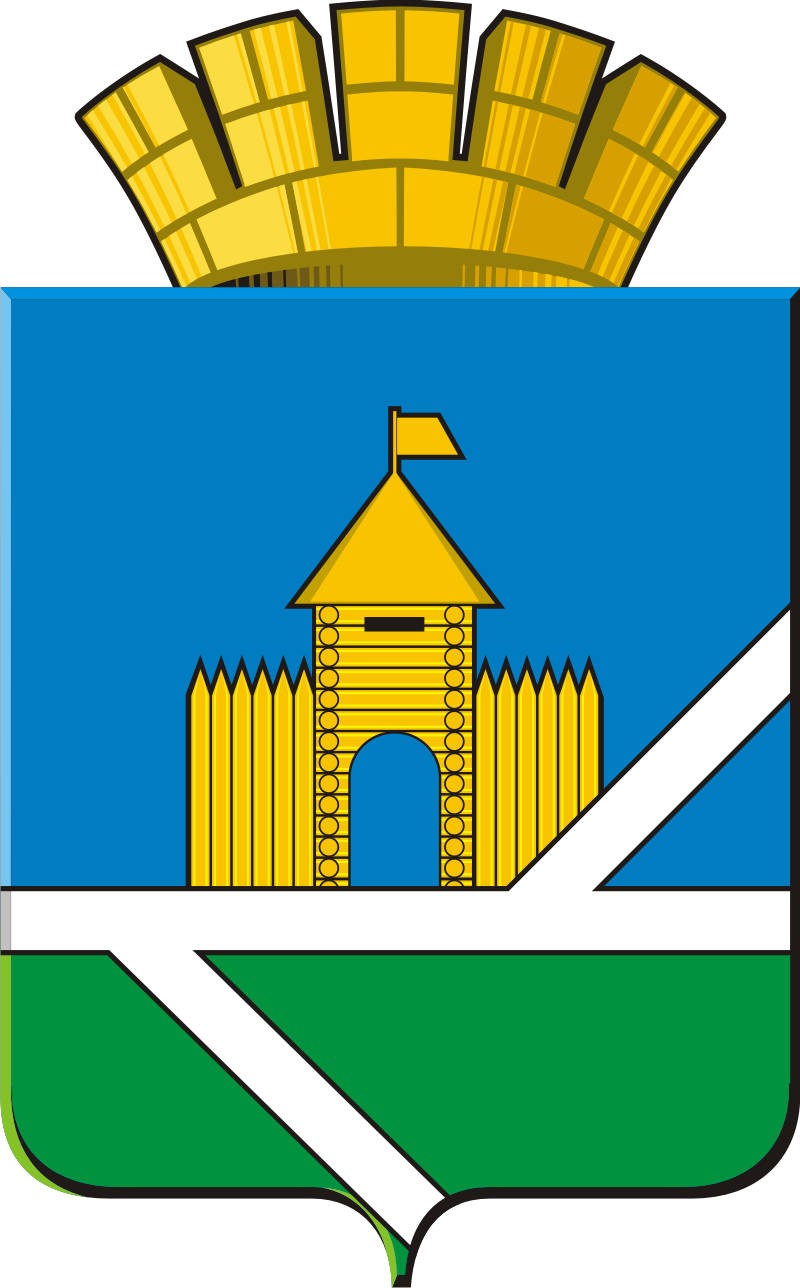 